Подведены итоги областной акции "Покормите птиц!"
В этом юбилейном (десятом) конкурсе приняли участие 
4848 человек 
из 25 муниципалитетов Ивановской области 
жюри определило 86 победителей.

Победителями стали по Ильинскому муниципальному району:
Лаптев Артём (МКОУ Ильинская СОШ, педагог Кондратова Е.А.) в номинации "Валентинка для птиц" (0+);
Объединение "Школьное лесничество" (МКОУ Аньковская СОШ, педагог Бобина А.А.) в номинации "Пернатые гости";
Семья Беляниной Евы (МКДОУ Ильинский детский сад "Улыбка") в номинации "Кормушка для пичужки" (18+);
Семья Пустовит Вероники (МКДОУ Ильинский детский сад "Улыбка") в номинации "Валентинка для птиц" (18+).

Мы поздравляем победителей и благодарим каждого за участие в конкурсе и помощь пернатым друзьям!!! 

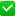 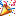 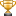 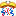 